Российская Федерация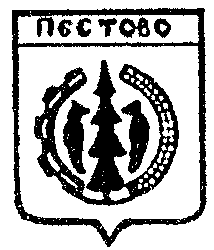 Новгородская областьПестовский районСовет депутатов Пестовского сельского поселенияР Е Ш Е Н И Еот 20.03.2023 № 107д. ВяткаВ соответствии с Федеральным законом от 6 октября 2003 года № 131-ФЗ «Об общих принципах организации местного самоуправления в Российской Федерации», Уставом Вятского сельского поселения, заслушав и обсудив отчет Главы Вятского сельского поселения В.А.Галкина о результатах своей деятельности и деятельности администрации Вятского сельского поселения, в том числе о решении вопросов, поставленных Советом депутатов Вятского сельского поселения за 2022 год, Совет депутатов Вятского сельского поселения РЕШИЛ:1.Принять прилагаемый ежегодный отчет Главы Вятского сельского поселения о результатах своей деятельности и деятельности администрации Вятского сельского поселения, в том числе о решении вопросов, поставленных Советом депутатов Вятского сельского поселения за 2022 год (далее – отчет).2.Признать деятельность Главы Вятского сельского поселения и деятельность Администрации Вятского сельского поселения за 2022 год по результатам отчета удовлетворительной.3.Опубликовать решение в  муниципальной газете «Информационный вестник Вятского  сельского поселения».Председатель Совета депутатов Вятского сельского поселения, Глава Вятского сельского поселения		            В.А.ГалкинИтоги работы Вятского сельского поселения за 2022 годВ 2022 году Администрация поселения работала в соответствии с полномочиями, руководствуясь 131 федеральным законами «Об общих принципах организации местного самоуправления в РФ», постановлениями Правительства Новгородской области, Указами Губернатора, Уставом поселения.	       В отчетном году Администрацией сельского поселения принимались все меры по исполнению возложенных на неё полномочий, созданию условий для нормальной жизнедеятельности населения на территории сельского поселения.     Общая площадь Вятского сельского поселения  составляет , из них  земли сельхозназначения – , земли населённых пунктов – . В состав Вятского сельского поселения  входят 12 населённых пунктов: Федово, Авдеево, Новинка, Алексеиха, Быково, Горка, Гуськи,  Эваново, Карельское Пестово, Вятка, Сидорово, Требесово.   На  31.12.2022 г. численность населения – 492 человек  постоянно зарегистрированы,          46  человек временно проживают. Число хозяйств – 204. В 2022 г. на территории  родилось  2 человека, зарегистрировано  браков 2, разводов – 2 умерло 11 человек.  В д.Вятка посещает   15 детей детский сад, 24 детей  начальную школу,                                                            Дорожная деятельность     Общая протяжённость автомобильных дорог  общего пользования местного значения   ( 19 дорог), в.т. числе   – асфальтных дорог.      На расчистку дорог от снега заключены  договора  с  частником Гужовым Владимиром Николаевичем.     В 2022 г.  израсходованы   средства на ремонт автодорог – 1056,10тыс.руб. Ремонт проводили д.Вятка ул.ПочтоваяУличное освещение      Все деревни, в котором проживает  население, работает  уличное освещение  - 395 светильников . Администрация поселения  занимается  сбором заявок на ремонт сетей, составляет акты о выявленных нарушениях работ наружного освещения, на основании которых делают нам перерасчёт за уличное освещение. В 2022г.  отключения  уличного освещения было 4 раза. Работаем с населением по отключению   света в домах, где никто не проживает несколько лет. Малый и средний бизнесНа территории поселения зарегистрированы   предприниматели  :  Сельскохозяйственное производство        На территории поселения – 204 хозяйства, на 01.01.2023г. – 6 коров, КРС- 15 голов, свиноматок -  1, свиней – 4, коз – 28, овец – 11, овцематок - 5, птицы – 368 , пчелосемьи – 27, кроликов – 173, кроликоматки – 38. Большая работа проводится совместно с ветврачами , с жителями поселения, кто держит свиней,  по недопущению заноса  АЧС.  Социальная сфераНа территории поселения  работает:  - СДК   (214  мероприятий проведено, присутствовало 3076 человек, выручка составила           44000  руб. )- Библиотека ( Книжный фонд – 6506 книг, читателей 550 человек, в т.ч детей - 77)- Филиал МБОУ « СОШ д.Охона »  « Начальная школа – детский сад д.Вятка (  в детском саду – 15 человек, школу посещают 24 человек). -  Работает  магазин  –  д.Новинка, два магазина  частных в д.Вятка ИП « Матущак И.И.», Веселов. Остальные деревни : Федово, Авдеево, Карельское Пестово, Гуськи, Горка, Эваново, Алексеиха обслуживают автомагазины.-работает УФПС Новгородской обл .- филиал ФГУП « Почта России» ОПС Вятка ( 161 пенсионер получает пенсию);   - ФАП :   за 2022 г. - 637 вызовов, процедур – 3723, посещений – 5217 чел.).-  спортивный зал д.Вятка работает на территории  поселения.   -  3  социальных работников  обслуживают на дому 49 человек;. БюджетДоходная  часть  бюджета Вятского  сельского поселения.	Уточненный план поступления собственных доходов за 2022 год 817,9 тыс.рублей, фактически поступило 763,2 тыс.рублей, процент исполнения – 93,3 %. В сравнении с 2021 годом собственных доходов поступило на 29,1 тыс.рублей больше.В структуре налоговых платежей основными доходными источниками являются налог на доходы физических лиц, налог на имущество физических лиц, земельный налог и акцизы.Сумма поступлений в местный бюджет  налога на доходы физических лиц  за 2022 год составила 4,7 тыс.руб., что на 2,9 тыс.рублей ниже  уровня 2021 года.Поступление по налогу на имущество физических лиц за 2022 год составило 144,8 тыс.руб. Относительно уровня 2021 года объёмы доходов от уплаты налога на имущество физических лиц в 2022 году увеличились на  2,2 тыс.рублей. Исполнение доходов по земельному налогу составило 215,5 тыс.руб. или 81,6% к утверждённому плану. При этом сумма земельного налога в 2022 году уменьшилась к уровню 2021 года  на 30,3 тыс.руб. Основной причиной уменьшения поступления земельного налога - отказ от земельных участков в результате изменений налогообложения ( с 2015 года земельный налог начисляется от кадастровой стоимости земельного участка), старения населения и уменьшения обрабатываемой площади.По сравнению с поступлением собственных доходов за 2021 год поступление собственных доходов за 2022 год увеличилось на 4,0% . Поступления за счёт уплаты государственной пошлины за совершение нотариальных действий за 2022 год фактически составило 0,3 тыс.рублей. Неналоговые доходы  в бюджет поселения на 2022 не запланированы.В 2022 году безвозмездные поступления в бюджет поселения в структуре исполнения доходной части бюджета составили 86,3% (в 2021 году – 87,0%) от общего объёма доходов и исполнены в сумме 4815,1 тыс.руб. или 100% плана. Объём безвозмездных поступлений уменьшился к уровню 2021 года на 2,1%.Межбюджетные трансферты предоставлялись бюджету поселения в форме:-дотации в сумме 3307,2 тыс.рублей (100,0%). Объём дотации увеличился относительно 2021 года на 2,7%;- субсидии – 1055,5 тыс.рублей (100%). Объём поступлений субсидий уменьшился относительно 2021 года на 25,6%.- субвенций – 135,5 тыс.руб. (100,0%).Объём поступлений увеличился относительно 2021 года на 2,0%;- прочих межбюджетных трансфертов – 316,9 тыс.рублей (100%). Объём поступлений увеличился относительно 2021 года св.200%;                                                    РАСХОДЫ  Расходы местного бюджета исполнены в сумме 5320,0 тыс.рублей или  93,2% от планового объема расходов бюджета. Основные расходы:Тыс.рублейРаздел 0100 «Общегосударственные вопросы»Расходы по данному разделу утверждены в сумме 3225,2 тыс.рублей или 95,2 % от плановых расходов ( на 2021 год- 3132,2 тыс.рублей).По подразделу 0102 «Функционирование высшего должностного лица субъекта Российской Федерации и муниципального образования» расходы на содержание Главы муниципального образования составили 724,6 тыс.рублей или 99,9% к годовому уточненному плану.По подразделу 0104 «Функционирование Правительства Российской Федерации, высших исполнительных органов государственной власти субъектов Российской Федерации, местных администраций» расходы на- содержание администрации сельского поселения составили  2372,1   тыс. рублей или 94,7% к годовому уточненному плану. В сравнении с 2021 годом расходы увеличились на 1,9% .         По подразделу 0106 « Обеспечение деятельности финансовых, налоговых и таможенных органов и органов финансового контроля(финансово-бюджетного надзора)» расходы на передачу полномочий по решению вопросов местного значения составили 23,6 тыс.рублей или 100% к годовому уточненному плану.       По подразделу 0111 «Резервные фонды» кассовый расход по данному подразделу не осуществлялся. В случае принятия, в установленном порядке, решения об использовании средств резервных фондов расходы подлежат отражению по соответствующим разделам классификации расходов.По подразделу 0113 «Другие общегосударственные вопросы» исполнение бюджета составило 104,9 тыс.рублей или 80,8% к годовомууточненному плану. Расходы произведены на публикацию нормативно-правовых актов, приобретение бумаги, картриджей, заправку картриджей,  приобретение программных средств, изготовление электронно-цифровых подписей, возмещение расходов, связанных с осуществлением полномочий старосты сельского населенного пункта.Расходы по субвенции бюджетам поселений на осуществление отдельных государственных полномочий по определению перечня должностных лиц, уполномоченных составлять протоколы об административных правонарушениях, предусмотренных соответствующими статьями областного закона «Об административных правонарушениях» в сумме 0,5 тыс.рублей произведены в полном объеме. Денежные средства направлены на приобретение канцелярских товаров.Расходы по субвенции на  возмещение затрат по содержанию штатных единиц, осуществляющих переданные отдельные государственные полномочия области в сумме 66,7 тыс.рублей произведены в полном объеме. Денежные средства в сумме 63,7 тыс.рублей направлены на содержание специалиста, осуществляющего переданные отдельные государственные полномочия области, 3,0 тыс.рублей – на приобретение канцелярских товаров. Раздел 0200 «Национальная оборона»По подразделу 0203 «Мобилизационная и вневойсковая подготовка» утвержден расход на осуществление первичного воинского учета на территориях, где отсутствуют военные комиссариаты в сумме 68,3 тыс.руб или 100% к плану.Раздел 0300 «Национальная безопасность и правоохранительная деятельность»          По подразделу 0310 «Обеспечение пожарной безопасности» расходы в 2022 году составили 3,3 тыс.рублей, из них: страхование пожарной автомашины– 3,3 тыс.рублей или 22,1% к плану. Раздел 0400 «Национальная экономика»По разделу  0400 «Национальная экономика» расходы исполнены в сумме 1272,3 тыс.рублей или 93,9% назначений, предусмотренных бюджетом. Удельный вес расходов по разделу составил 23,9% от общего объема исполненных за отчетный год расходов бюджета.          По подразделу 0409 «Дорожное хозяйство (дорожные фонды)» расходы составили 1238,8 тыс.рублей или 94,0% от уточненного годового плана, в том числе:- расходы на дорожное хозяйство:  составление и согласование проектно-сметной документации на ремонт дорог 9,4 тыс. рублей, услуги по осуществлению строительного контроля за выполнением работ по ремонту асфальтобетонного покрытия автомобильной дороги общего пользования местного значения – 28,2 тыс.рублей,  145,1 тыс.рублей израсходованы на зимнее содержание дорог;- расходы по субсидии бюджетам городских и сельских поселений на формирование муниципальных дорожных фондов  из дорожного фонда области бюджету Вятского сельского поселения в сумме  932,0 тыс.рублей или 100% к годовому уточненному плану; -софинансирование по субсидии бюджетам городских и сельских поселений на формирование муниципальных дорожных фондов  из дорожного фонда области 124,1 тыс.рублей или 100,0% к годовому уточненному плану. Муниципальный контракт на выполнение работ по ремонту дорог заключен с ООО «ДРП-53» на 1056,1 тыс.рублей ,работы выполнены в полном объеме( ремонт  автомобильной дороги д.Вятка ул.Почтовая 0,362 км.)По подразделу 0412 «Другие вопросы в области национальной экономики» расходы составили 33,5 тыс.рублей или 90,5% от уточненного годового плана. Расходы произведены на описание границ населенных пунктов.Раздел 0500 Жилищно-коммунальное хозяйство»По разделу 0500 «Жилищно-коммунальное хозяйство» бюджет порасходам исполнен в сумме 586,0 тыс.рублей или 84,1% назначений, предусмотренных бюджетом. Удельный вес расходов по разделу составил11,0% от общего объема исполненных за отчетный год расходов бюджета.По подразделу 0503 «Благоустройство» утверждены расходы в сумме 696,8 тыс.рублей, произведены расходы в сумме 586,0 тыс.рублей, процент исполнения 84,1 %, в том числе:Уличное освещение- 120,5 тыс.рублей, в том числе:-оплата электроэнергии – 120,5 тыс.рублей         2. Прочие расходы по реконструкции уличного освещения и  поддержанию бесперебойности работы систем уличного освещения – 25,6 тыс.рублей          3. Прочие мероприятия по благоустройству – 188,4 тыс.рублей , в том числе:- обработка территории от энцефалитного клеща ( ) –6,3 тыс.рублей;- содержание и благоустройство мемориала – 1,0 тыс.рублей;- содержание и покраска пешеходного моста и детской площадки – 20,0 тыс.рублей;- расходы по установке  спортивного оборудования, приобретенного в 2021 году  за счет средств прочих межбюджетных трансфертов, передаваемых бюджетам сельских поселений и средств местного бюджета – 2,2 тыс.рублей;-расходы по сбору мусора – 13,7 тыс.рублей;- приобретение мотокосы – 26,0 тыс.рублей;- оборудование контейнерной площадки – 119,2 тыс.рублей4. Расходы по озеленению территории - 11,1 тыс.рублей, в том числе расходы на содержание мотокосы и приобретение расходных материалов для обеспечения работы мотокосы по скашиванию сорной растительности. 5. Расходы на реализацию проектов ТОС, включенных в муниципальные программы развития территорий 150,0 тыс.рублей :  проведение мероприятий по уничтожению борщевика Сосновского (софинасирование из бюджета поселения 26,5 тыс.рублей).6. Расходы по уборке и благоустройству территории, сбору мусора, озеленению, окосу травы и уходу за зелеными насаждениями за счет средств иных межбюджетных трансфертов из областного бюджета 90,4 тыс.рублейРаздел 0700 «Образование»По подразделу 0707 « Проведение мероприятий для детей и молодежи» расходы утверждены в сумме 1,0 тыс.рублей, расходы произведены в сумме 1,30тыс.рублей или 100,0% к годовому уточненному плану. Приобретены  ценные подарки на проведение Дня знаний.            По подразделу 0709 «Другие вопросы в области образования» расходы утверждены в сумме 3,0 тыс.рублей, кассовый расход  3,0 тыс.рублей. Произведено повышение квалификации трех специалистов.Раздел 0800 «Культура и кинематография»По подразделу 0801 «Культура» расходы утверждены в сумме 14,4 тыс.рублей, кассовый расход  14,1 тыс.рублей.  Расходы произведены:            на приобретение ценных подарков и призов для проведения Новогодней елки, на проведение « Масленицы», на приобретение венков и корзин для возложения к памятнику погибшим воинам.                  Раздел 1000 «Социальная политика»По подразделу 1001 «Пенсионное обеспечение» расходы утверждены в сумме 165,3 тыс.рублей, кассовый расход 144,5 тыс.рублей или 87,4% к годовому уточненному плану.  Денежные средства направлены на выплату доплаты к пенсии муниципальных служащих.                Раздел 1100 «Физическая культура и спорт»По подразделу 1101 «Физическая культура» расходы на 2022 год утверждены в сумме 2,3 тыс.рублей, кассовый расход 2,3 тыс.рублей, расходы произведены  на приобретение  спортивного инвентаря .Источники внутреннего финансирования дефицита местного бюджетаПрофицит бюджета Вятского сельского поселения на 1 января 2023 года составил 258,3 тыс.рублей.В отчетном году Администрацией Вятского сельского поселения бюджетных кредитов и муниципальных гарантий не предоставлялось, муниципальных заимствований не производилось. Муниципальный долг по состоянию на 01.01.2023 г. отсутствует.О ежегодном отчете Главы Вятского сельского поселения о результатах своей деятельности и деятельности Администрации Вятского сельского поселения, в том числе о решении вопросов, поставленных Советом депутатов Вятского сельского поселения за 2022 годДети от 0 до 18 лет107пенсионеры161Официально зарегистрированы безработные0Образование13медицина6Культура, спорт7Торговля4Почта4Дорожная служба1полиция 2Пожарные6Администрация6Соц. работники6Ветстанция3 Разное70ЖКХ ( кочегары)3ЧП59Сельское хозяйство0Студенты 5Не работают 29№ п/пМесто осуществления  деятельности Вид деятельности1.ИП ВеселовД.ВяткаМагазин2.ИП Матущак И.И.Д.Вяткамагазин3ИП Николаева С.И.Д.Новинкамагазин4.ИП «Руслан»Д.НовинкаПроизводство  деревянных строительных конструкций, включая сборные деревянные строения и столярные   изделия2022год, тыс.руб.2022год, тыс.руб.% исполнения2023 год,тыс.руб.Уточненный планИсполнение% исполнения2023 год,тыс.руб.Налог на доходы физических лиц11,24,742,06,2Налог на имущество физических лиц197,0144,873,5162,0Земельный налог264,0215,581,6248,0Доходы от уплаты акцизов343,4396,3115,4349,0Государственная пошлина за совершение нотариальных действий2,00,315,02,0Единый сельскохозяйственный налог        0,3----1,6--ИТОГО817,9763,293,3767,2Функционирование высшего должностного лица724,6Функционирование исполнительных органов государственной власти2372,1Обеспечение деятельности финансовых, налоговых и таможенных органов в сфере финансового (финансово-бюджетного) контроля23,6Резервные фонды-Другие общегосударственные расходы104,9Осуществление воинского учета68,3Обеспечение пожарной безопасности3,3Дорожное хозяйство(дорожные фонды)1238,8Другие вопросы в области национальной экономики33,5Уличное освещение120,5Техническое обслуживание и ремонт сетей уличного освещения25,6Прочие мероприятия по благоустройству188,4Расходы по содержанию и благоустройству мест захоронения-Расходы по озеленению территории поселения11,1Расходы на реализацию проектов ТОС, включенных в муниципальные программы развития территорий150,0Расходы на организацию работ, связанных с предотвращением ухудшения экономической ситуации90,4Переподготовка и повышение квалификации кадров3,0Мероприятия в области спорта2,3Мероприятия в области культуры14,1Молодежная политика1,0Доплата к пенсиям муниципальным служащим144,5ИТОГО5320,0